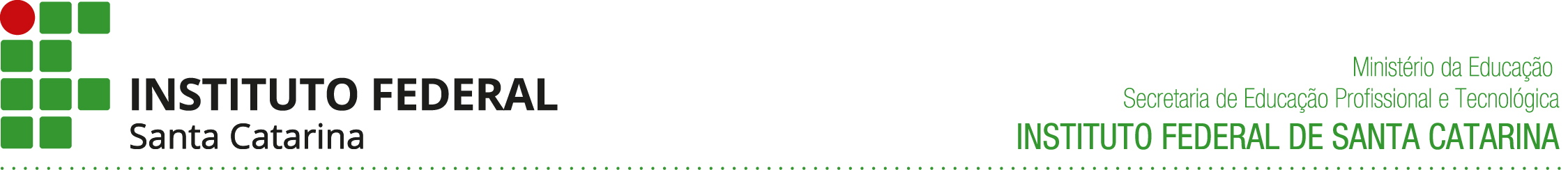 TCLE - MODELO 1Elaborado por: Jardim, VLT e Senter, LVersão n. 1/julho/2021TERMO DE CONSENTIMENTO LIVRE E ESCLARECIDO (TCLE)Você está sendo convidado(a) para participar como voluntário em uma pesquisa. Após a leitura e esclarecimento sobre as informações a seguir, no caso de aceitar fazer parte do estudo, rubrique todas as páginas e assine no final deste documento, que está em duas vias. Uma delas é sua e a outra é do pesquisador.Título da pesquisa: (Digite aqui o título completo da sua pesquisa)Pesquisador responsável: (Deve ser o coordenador do projeto, responsável pelo cadastro na Plataforma Brasil)Endereço: (Digite aqui o endereço)Telefone para contato: (xx) xxxx-xxxx; (xx) 9xxxx-xxxx (Digite aqui o número de telefone de contato, inclusive o pessoal de forma que o pesquisador possa ser facilmente localizado em caso de urgência)                                  	O Comitê de Ética em Pesquisa envolvendo seres humanos, é um colegiado interdisciplinar e independente, de relevância pública, de caráter consultivo, deliberativo e educativo, criado para defender os interesses dos participantes da pesquisa em sua integridade e dignidade e para contribuir no desenvolvimento da pesquisa dentro de padrões éticos. O CEP/IFSC está localizado dentro da própria Instituição, à Rua 14 de julho n°150 segundo andar sala 33B Florianópolis-SC CEP (correios): 88075-010). Horário de funcionamento definido de segunda-feira a sexta-feira das 8h às 12h e das 14h às 17h para contato dos pesquisadores e participantes das pesquisas. Telefone para contato  (48)3877-9054 e e-mail cepsh@ifsc.edu.br.	O objetivo desta pesquisa é (descreva aqui o objetivo da sua pesquisa).	A sua participação na pesquisa consiste em  (descrever o procedimento metodológico de forma clara, objetiva e numa linguagem que seja acessível ao público-alvo, sem qualquer prejuízo ou constrangimento para o pesquisado. Os procedimentos aplicados por esta pesquisa eventualmente podem oferecer riscos (Ressalta-se que toda pesquisa tem riscos, mesmo que sejam mínimos. Descreva os riscos - psicológicos, físicos, relacionados a pesquisas on-line ...) a sua integridade moral, física, mental ou efeitos colaterais, entretanto, informe ao pesquisador caso possua (...alergia, pressão arterial alta ou diabetes ou outra particularidade que possa interferir na saúde do pesquisado). Nesse caso, você não deverá participar da pesquisa. Caso ocorram efeitos indesejáveis o(a) encaminharemos para o (cite o serviço ou profissional de saúde previamente contatado para cuidar de possíveis efeitos indesejáveis resultantes da pesquisa) , sendo garantida assistência imediata, sem ônus de qualquer espécie a sua pessoa com todos os cuidados necessários a sua participação de acordo com seus direitos individuais e respeito ao seu bem-estar físico e psicológico. 	Os benefícios esperados pela sua participação na pesquisa são (descrever os benefícios). A atividade não prevê nenhum tipo de ressarcimento ou compensação material para os participantes.	As informações obtidas através da coleta de dados serão utilizadas para alcançar o objetivo acima proposto, e para (indicar onde os dados serão publicados), resguardando sempre sua identidade durante todas as fases da pesquisa. Ao término da pesquisa, os resultados obtidos serão retornados a sua pessoa na forma de (como será dado o retorno aos participantes). Você poderá recusar-se a participar ou retirar seu consentimento, em qualquer fase da pesquisa, sem penalização alguma. Caso não queira mais fazer parte da pesquisa, favor entrar em contato com o pesquisador responsável. 	 É garantido indenização diante de eventuais danos decorrentes da pesquisa a sua pessoa.	Após a leitura e esclarecimento de todas as dúvidas pelo pesquisador, o TCLE deverá ser rubricado por ambos (pesquisador e pesquisado), nas duas vias em todas as folhas e assinado em seu término.CONSENTIMENTO DA PESSOA COMO PARTICIPANTE DE PESQUISA Eu,_______________________________________________, abaixo assinado, concordo em participar do estudo. Fui devidamente informado e esclarecido pelo pesquisador sobre a pesquisa e, os procedimentos nela envolvidos, bem como os riscos e benefícios decorrentes da minha participação. Foi-me garantido que posso retirar meu consentimento a qualquer momento e ter acesso ao registro do consentimento sempre que solicitado.Local:_________________________________________  Data ____/______/_______.Assinatura do participante da pesquisa: Assinatura do pesquisador responsável: 